Innslag: ReinRegneoppgaver: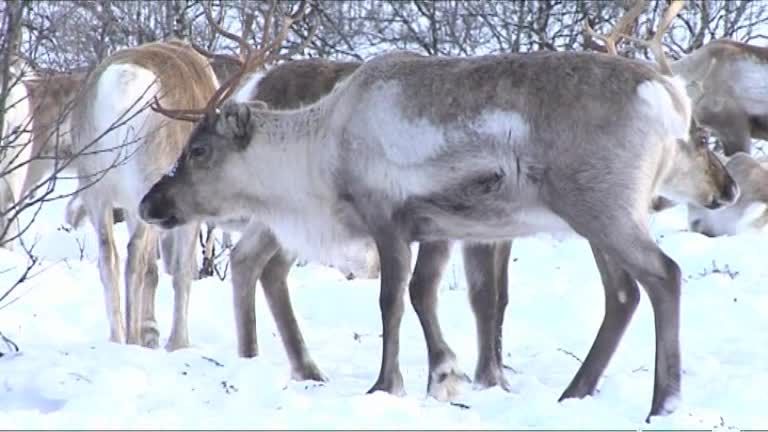 Isak, Mathis og Laila tilhører en siida som eier 600 reinsdyr.Isak eier 60 % av reinsdyrene. Laila eier tre ganger så mange reinsdyr som Mathis. Hvor mange reinsdyr eier hver av dem?En sommer ble 3 reinsdyr spist av ulv, 2 ble spist av jerv og 13 ble påkjørt og drept av biler. Hvor mange prosent av reinflokken gikk tapt den sommeren?Flokken på 600 består av like mange hunner og hanner. Reinen føder vanligvis bare én kalv hvert år. Hvor mange dyr er det i flokken om høsten (etter kalvingen) dersom alle kalvene overlever?Isak vil bygge en innhegning til reinsdyrene sine. Han har 600 meter gjerde til disposisjon.Hvor lang blir hver side hvis innhegningen skal være kvadratisk?Isak ønsker seg en rektangulær innhegning hvor langsiden er dobbelt så lang som kortsiden. Hvor lange blir sidene?Så ombestemmer man seg og vil heller ha en innhegning hvor langsiden er fem ganger så lang som kortsiden. Hvor lange blir sidene nå?Hvilken av de tre innhegningene har størst areal? Hvilken har minst areal? Hanndyrene i flokken veier gjennomsnittlig 120 kilo og hunndyrene veier gjennomsnittlig 80 kilo.Hvor mange tonn veier hele reinflokken? Husk at det var like mange hunner og hanner!Om våren må alle reinsdyrene fraktes over en fjord på vei til sommerbeite. De fraktes i en båt som tåler 1200 kilo. Hvor mange turer må båten ta for å frakte alle dyrene over elva?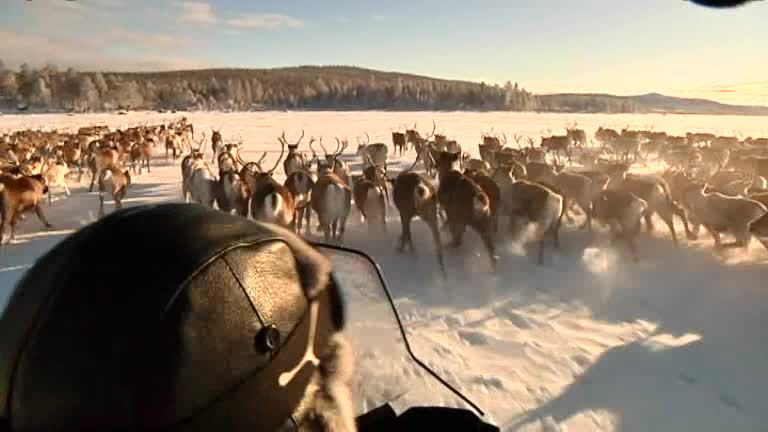 Internettoppgaver:Rein eller reinsdyr er det eneste dyret i hjortefamilien som er blitt temmet og gjort til husdyr.Klarer du å finne ut hvilke tre andre hjortedyr som lever vilt i Norge?Et femte hjortedyr finnes noen få steder i Norge, i parker eller utsatt. Klarer du å finne ut hva det heter?Klarer du å finne ut hvilket hjortedyr som har vært avbildet på en norsk mynt (som ikke er i bruk lenger)?Hos noen dyr har hannen og hunnen forskjellige navn.Klarer du å finne ut hva hannreinen og hunnreinen kalles?Klarer du å finne ut hva som skiller hunnreinen fra alle andre hunndyr i hjortefamilien?Klarer du også å finne ut hva hannen av disse dyrene kalles: hest, sau, geit og gris? Hva kalles hunnen hos de samme dyrene?I Norge finnes det både tamrein og villrein.Klarer du å finne ut hvor mange (omtrent) tamrein vi har?Klarer du å finne ut hvor mange (omtrent) villrein vi har?For noen uker siden kunne vi lese i nyhetene om norske reinjegere som jaktet på rein som hvalfangerne hadde satt ut på en øy i Sørishavet for nesten 100 år siden. Reinsdyrene måtte drepes fordi de ødela øyas naturlige økosystem. Klarer du å finne ut hva denne øya heter?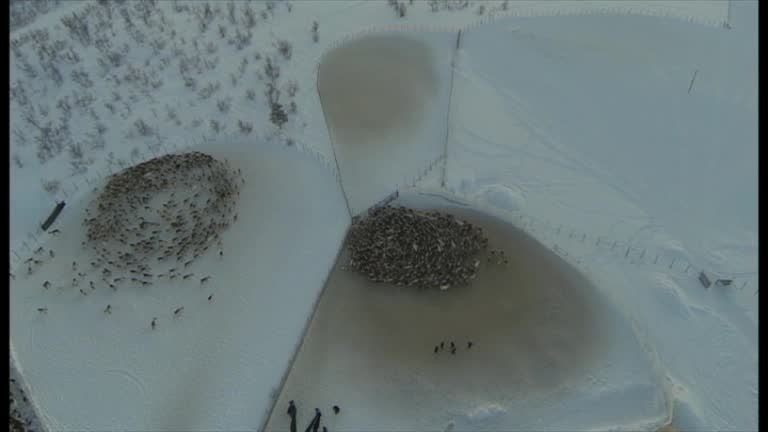 Noe av det reinsdyrene liker minst, er reinbrems. Klarer du å finne ut hva en reinbrems er? 